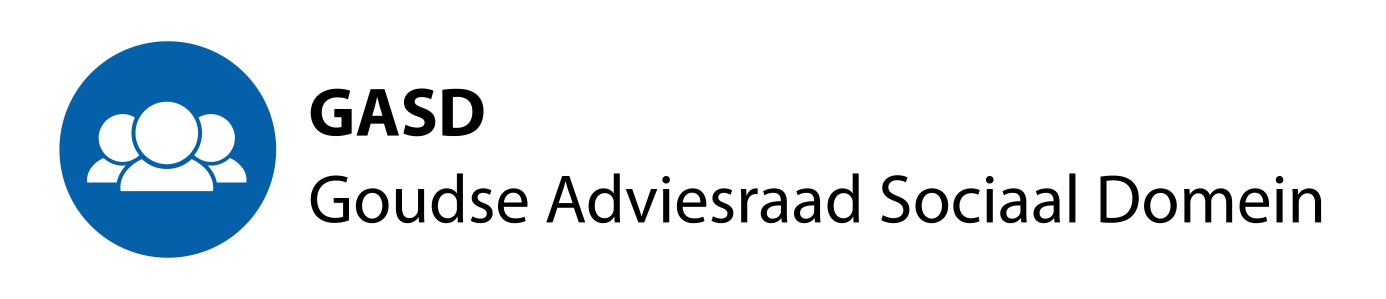 Agenda voor de vergadering van 31 augustus 2017.Wij vergaderen van 13.30 tot 16.30 uur in de zaal 2.42 op de 2e etage.Opening, vaststelling agenda en mededelingen.Er hebben zich belangstellende toehoorders gemeld. De bijeenkomst zal evenwel deels een besloten karakter dragen. (agendapunt 5) De volgorde van de te behandelen agendapunten wordt aangepast aan het tijdstip van de bespreking rond huishoudelijke hulp.Verslag van de GASD bijeenkomst van 29 juni 2017.Verslag van de GCR bijeenkomst van 29 juni 2017 en mondeling verslag van de bijeenkomst van 31 augustus 2017.Voorgang adviestrajecten en reacties van de gemeente.Aanbod van een ambtelijk  beleidsmedewerker, om met de GASD te praten over wat er speelt rond de reorganisatie van de sociale dienst en welk traject zij lopen. Samen met de programmamanager modernisering sociale dienst Bert van der Weij. Voorgesteld zal worden dit gesprek buiten een reguliere bijeenkomst te plannen.Ingekomen stukken.De notitie: “Opvang is een zorg van ons allemaal”’De mondelinge toelichting op de harmonisatie kinderopvang en peuterspeelzalen.Vragenlijst participatie.Uitnodiging inkoop jeugdhulp, WMO en beschermd wonen. ( 18 september)Besloten deel van de vergadering. Een ambtelijk medewerker informeert ons over de stand van zaken rond “Hulp bij het huishouden” .Ter finale bespreking: het advies over de individuele inkomenstoeslag.Voorstel regeling vacatiegelden te bespreken in combinatie met de resultaten ic voortgang tijdsregistratie GASD-leden.Voortgang onderzoek bijzondere bijstand.Alternatieve verklaring rond de ontvangstbevestiging toegangspassen Huis van de Stad.Planning vergaderingen 2017.Rondvraag en sluiting.Aktielijst:Actualiseren netwerklijst. Allen						voor 31 augustus.Tekst voor ontvangstbewijs toegangspas. Gerard.			Voor 31 augustus.Eerste analyse advies Individuele inkomenstoeslag: Marion / Herman	voor 21 en 31 aug.Plan van aanpak “toezicht WMO”: Guusje, Gerard en Bob.		-		Mantelzorg, verdere verdieping en uitwerking. Bob / allen		-		Voorbereiding plas-dag ( vergroting impact adviezen): allen. 		voor 19 septemberTijdschrijven. Allen	Reageren op advies individuele inkomenstoeslag.						-Komende agenda’sVergadering 19 september ( Plasdag)Agenda is / wordt vastgesteldVergadering 5 oktober: In gesprek met de wethouders Jan Willem van Gelder en Corine Dijksma.Vervolg op de adviesaanvraag integrale toegang sociaal domein.Vergadering 2 november:In gesprek met Rogier TetterooVergadering 30 november:Verenigde vergadering met de GCR